
MĚŘENÍ ELEKTRICKÉHO NAPĚTÍDefinice :  Elektrické napětí je určeno prací, kterou vykoná elektrické pole při přenosu částic s celkovým nábojem Q z jednoho pólu zdroje na druhý. 
 Značka … UJednotka … 1 V (volt) … je pojmenována po fyzikovi, který zavedl el. napětíMěřidlo … voltmetr                   schématická značka …   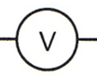 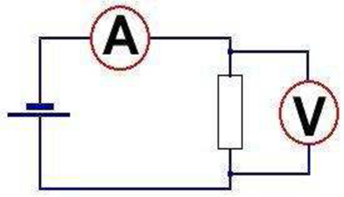                   zapojení do obvodu ampérmetru a voltmetru                                    Výpočet                  kde Q … elektrický náboj ( C )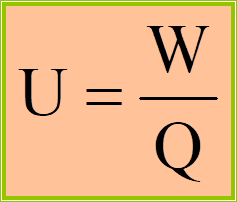                                                   W … práce vykonaná při přenosu náboje ( J )                                                  U …. napětí  ( V )